ОБЩИНА ДЪЛГОПОЛ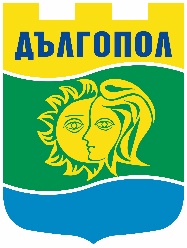 ДОКМЕТА НА                                                                                                               ОБЩИНА ДЪЛГОПОЛ-Срок за изпълнение - 14 дни-Дължима такса – 30 лв (АКСТЪР код 48)З А Я В Л Е Н И Е   за издаване на констативен протокол за степен за завършеност на строеж(Уникален идентификатор на административната услуга - 2063)от ……………………………………………………………………………ЕГН/ЕИК………………..адрес …………………………………………………………………………………………………….тел. ……………………………………………………  e-mail: ………………………………………           Моля, на основание чл.3, ал.3 на Приложение 2 към ЗМДТ или по чл.181, ал.2 ЗУТ да ми бъде издаден констативен протокол за степен на завършеност на строеж: ......................................................................................................................................................................................................................................................................................................................................., находящ се в УПИ ……………..…, кв………….., по плана на гр./с./………….…........................., разрешен с Разрешение за строеж № .............../..................Приложения /копията да са заверени за вярност/:Копие на документ за собственост на поземления имот или учредено право на строежКопие на издаденото разрешението за строеж  Копие на протокола за линия и ниво със съответни заверки /изкоп, цокъл, корниз, било/Копие на акт обр.14 за приемане на конструкцията, ако сградата е завършена в груб строежПълномощно /в случай, че искането се подава от пълномощник/Забележка: “ГРУБ СТРОЕЖ” по смисъла на §5, т.46 от ДР на ЗУТ е сграда или постройка, на която са изпълнени ограждащите стени и покривът, без или с различна степен на изпълнени довършителни работи.								Подпис: ………………………….	